Муниципальное казённое общеобразовательное учреждение«Средняя общеобразовательная школа № 7»Левокумского муниципального района Ставропольского краяКонспект урока по информатике 
во 2 классе

«Компьютер и обработка данных»подготовила учитель информатики и английского языкаЧечина Яна Викторовнас. Величаевское, .3 классКонспект урока                                                                                                                                   
Тема урока: «Компьютер и обработка данных»Цели урока:закрепить и систематизировать знания учащихся о передачи данных;познакомить учащихся с основными способами обработки данных;формирование представления о последних разработках в мире информационных технологий;контроль знаний.        Тип урока - изучение нового материал        Оборудование:      Компьютерный класс;      Компьютер учителя;      Мультимедийный проектор и экран;      Презентация, подготовленная учителем;      Учебники и рабочие тетради у учащихся.
         Программное обеспечение: презентация «Компьютер и обработка данных».Структура урока:Организационный момент, постановка целей урока.Проверка выполнения домашнего задания.Пятиминутка «В мире новостей».Теоретическая часть урока.Физкультминутка.Закрепление изученного материала.Подведение итогов урока, домашнее задание.Ход урока:I. Организационный момент, постановка целей урокаПриветствие;Сообщение темы и целей урока;Проверка выполнения домашней работы в тетрадях.
II. Проверка выполнения домашнего заданияТест по теме «Передача данных»:Данные – это …(закодированная информация)Данные бывают … (текстовые, числовые, графические, звуковые)Бумажное письмо – это … данные (текстовые)Быстро доставить текстовое сообщение людям помогает… (компьютер)Данные в память компьютера можно ввести с помощью… (клавиатуры)Большие книги удобно хранить и передавать на … дисках (оптических)Текстовые, числовые, графические и звуковые данные можно передавать обычной или … почтой(электронной) III. Пятиминутка «В мире новостей»"Резиновый" жесткий диск     Ну не совсем резиновый, конечно. Но прорезиненные края корпуса предохраняют Rugged Mini от повреждений при падении, а также от проникновения влаги. 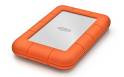      Компания LaCie пополнила свою серию портативных накопителей в защищенном исполнении новой моделью Rugged Mini. По словам производителя, новинка на 40% компактнее своего предшественника, но надежность от этого не пострадала. Жесткий диск помещен во влагонепроницаемый корпус из алюминиевого сплава, края которого имеют резиновое покрытие, поглощающее энергию от ударов при неосторожном обращении и падении.      Поступление Rugged Mini в продажу ожидается в ближайшее время. Цена 500-гигабайтной версии (7200 об/мин) составляет 120 долларов США.     Жесткий диск с функцией самоуничтожения     Компания Toshiba объявляет о выпуске серии жестких дисков с функцией автоматического уничтожения данных в случае подключения к неизвестному оборудованию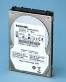      Японский производитель сумел сконструировать самошифрующиеся внутренние жесткие диски, которые автоматически стирают хранящиеся на них данные в случае, если они были украдены и подключены к неизвестному оборудованию. Toshiba считает себя  первой компанией, которой удалось настроить оборудование этого типа, в том числе уничтожение защищенных данных по команде.            Главными покупателями таких дисков, очевидно, станут финансовые и правительственные учреждения, а также клиенты из области здравоохранения, где цена утечки данных особенно высока.IV. Теоретическая часть урока        С помощью такого инструмента, как компьютер, можно создавать и редактировать тексты и рисунки, хранить их и быстро передавать на большие расстояния, то есть хранить, обрабатывать и передавать данные (графические, текстовые, числовые, звуковые).     Мы помним, что данные – это закодированная информация. Если данные (звуковые, числовые, графические, текстовые) хранятся в памяти компьютера, то все знаки (буквы, числа и картинки) закодированы в ней с помощью нулей и единиц. Такие данные называют цифровыми данными. Компьютер может обрабатывать данные (например, текстовые) только в том случае, если они хранятся в его памяти.     (Учитель приводит пример редактирования письма)     Отредактировать текст письма – значит обработать текстовые данные.     Для того чтобы обработать данные с помощью компьютера, их нужно ввести в компьютерную память. Для этого существуют устройства для ввода и вывода данных – клавиатура и монитор. Внутренняя, или оперативная, память – это устройство для хранения данных во время работы компьютера.     Для того чтобы вывести данные на бумагу, существует принтер.     Для ввода и вывода звуковых данных служат микрофоны и звуковые колонки. Звуковые сигналы «превращаются» в информацию, когда их слышит человек.     Важно знать, что смысл данных компьютер не понимает. Он выполняет действия с нулями и единицами, то есть с закодированной информацией, то есть с цифровыми данными. Цифровые данные затем превращаются, например, в текстовые данные, а затем, наконец, в информацию в голове человека. Смысл данных понимает только человек. Самое главное:Для компьютера данные – это цепочка нулей и единиц. Смысл данных компьютер не понимаетКомпьютер помогает хранить, обрабатывать и передавать данные.V. Физкультминутка       Выполнение электронной физминутки для глаз (включена в презентацию к данному уроку).VI. Закрепление изученного материала       Выполнение упражнений в рабочих тетрадях по изучаемой теме.VI.  Подведение итогов урока, домашнее задание
     Выставление оценок за урок, работа с дневниками.Домашнее задание: §22 учить, готовиться к контрольной работе по теме «Данные», упражнения в РТ.
Список использованной литературыН.В. Матвеева, Е.Н. Челак, Н.К. Конопатова, Л.П. Панкратова, Информатика и ИКТ. 2 класс. М.:БИНОМ, 2010
Использованные материалы и Интернет-ресурсыwww.dailycomm.ruhttp://www.chip.ua/novosti/ustroistva/2011/04/zhestkii-disk-s-funkciei-samounichtozheniya